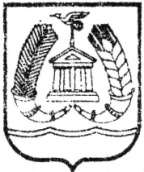 СОВЕТ ДЕПУТАТОВГАТЧИНСКОГО МУНИЦИПАЛЬНОГО РАЙОНАЛЕНИНГРАДСКОЙ  ОБЛАСТИТРЕТИЙ СОЗЫВР Е Ш Е Н И Е       от 20 апреля 2018 года                                                               № 304В соответствии с разделом 3 Положения «Об образовании Молодежного парламента Ленинградской области», утвержденного Постановлением Законодательного собрания Ленинградской области № 264 от 28 марта 2012 года  совет депутатов Гатчинского муниципального районаР Е Ш И Л:Внести изменения в решение совета депутатов Гатчинского муниципального района №186 от 28.10.2016 «Об избрании представителей от   Гатчинского муниципального района в Молодежный парламент Ленинградской области»: вместо слов «ИЛЬИНА Ивана Андреевича, рождения 14.10.1983 года, главу Елизаветинского сельского поселения» читать «БЕРУЛЯ Тимура Давидовича, 03.11.1984 года рождения, депутата совета депутатов МО «Город Гатчина».2. Решение вступает в силу с момента принятия.  Глава Гатчинского муниципального района                                             А.И. Ильин   О внесении изменений в решение совета депутатов Гатчинского муниципального района №186 от 28.10.2016 «Об избрании представителей от   Гатчинского муниципального района в Молодежный парламент Ленинградской области»